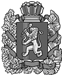 Российская ФедерацияБлаговещенский сельский Совет депутатовИрбейского района Красноярского края РЕШЕНИЕ01.10.2020                                    с. Благовещенка      			    № 21Об избрании председателя Благовещенского сельского Совета депутатов Ирбейского района Красноярского края    В соответствии с Федеральным законом от 06.10.2003 года №131-ФЗ  «Об общих принципах организации местного самоуправления в Российской Федерации» п.2 ст.29.1 Устава Благовещенского сельсовета, регламента Благовещенского сельского Совета депутатов, по результатам тайного голосования по выбору председателя Совета депутатов, Благовещенский сельский Совет депутатов решил:1. Избрать на должность председателя Благовещенского сельского Совета депутатов, Боброву Наталью Игоревну.              3. Настоящее Решение вступает в силу со дня его официального опубликования в газете «Вестник Благовещенского сельсовета»Председатель совета депутатов                                            Н.И.БоброваИ.О. главы  сельсовета                                                            Н.Н.Щербинина